ЗаключениеКонтрольно-счетной палаты Орловской области на отчет об исполнении областного бюджета за 1 квартал 2015 годаНастоящее заключение подготовлено в соответствии с Бюджетным кодексом РФ, Законами Орловской области от 26 декабря 2014 года № 1724-ОЗ «О бюджетном процессе в Орловской области» и от 12 июля 2011 года № 1229-ОЗ «О Контрольно-счетной палате Орловской области», с пунктом 2.9 Плана деятельности Контрольно-счетной палаты Орловской области на 2015 год и на основании распоряжения председателя Контрольно-счетной палаты Орловской области от 18.05.2015 года №74р-СП.Отчет об исполнении областного бюджета за 1 квартал 2015 года и соответствующие материалы представлены Правительством Орловской области в Контрольно-счетную палату Орловской области 18 мая 2015 года, что соответствует требованиям пункта 1 статьи 20 Закона Орловской области от 26 декабря 2014 года № 1724-ОЗ «О бюджетном процессе в Орловской области».Состав документов и материалов, представленных одновременно с отчетом об исполнении областного бюджета за 1 квартал 2015 года, соответствует требованиям статьи 20 Закона Орловской области от 26 декабря 2014 года № 1724-ОЗ «О бюджетном процессе в Орловской области».Законом Орловской области от 5 декабря 2014 года № 1699-ОЗ «Об областном бюджете на 2015 год и на плановый период 2016 и 2017 годов» областной бюджет на 2015 год первоначально утвержден по доходам в сумме 24 369 576,8 тыс. рублей, по  расходам – 26 826 101,4 тыс. рублей, дефицит бюджета  в размере – 2 456 524,6 тыс. рублей, или 14,8 % от общего объема доходов областного бюджета без учета утвержденного объема безвозмездных поступлений.В процессе исполнения бюджета в течение 1 квартала 2015 года в Закон об областном бюджете изменения и дополнения вносились один раз. С учетом всех изменений плановые назначения областного бюджета по доходам увеличились на 381 986,0 тыс. рублей, или на 1,6  % и составили 24 751 462,8 тыс. рублей; по расходам – увеличение составило 381 886,0 тыс. рублей (на 1,4 %) и составили 27 207 987,4 тыс. рублей; дефицит областного бюджета остался без изменений.Доходная часть областного бюджета за 1 квартал 2015 года фактически  исполнена в объеме 5 512 177,5 тыс. рублей. Расходы исполнены в сумме   5 364 413,8 тыс. рублей.При планируемом годовом дефиците бюджета 2 456 524,6 тыс. рублей по итогам исполнения бюджета за 1 квартал 2015 года профицит составил 147 763,7 тыс. рублей. Аналогичный период прошлого года был исполнен с дефицитом в  размере 345 912,7 тыс. рублей.Анализ макроэкономических условий исполнения областного бюджета за 1 квартал 2015 годаПо результатам работы за январь-март 2015 года индекс промышленного производства в Орловской области составил 100,3 %, в том числе в обрабатывающих производствах – 104,7 %. Объем отгруженных товаров собственного производства в действующих ценах в целом по промышленности составил 23,7 млрд. рублей, или 117,5 % к соответствующему периоду прошлого года, в том числе в обрабатывающих производствах – 20,1 млрд. рублей (125,8 %).Внешнеторговый оборот области за январь-февраль 2015 года составил 55,1 млн. долл. США, или 63,4 % к аналогичному периоду прошлого года. При этом экспортные поставки увеличились в 1,5 раза и составили 21,9 млн. долл. США, а импортные закупки снизились на 54,1 % и составили 33,2 млн. долл. США. Осуществление экспортно-импортных операций сложилось с отрицательным сальдо внешнеторгового оборота в сумме 11,3 млн. долл. США.На развитие экономики и социальной сферы области за 1 квартал 2015 года за счет всех источников финансирования по полному кругу организаций и предприятий было использовано 44 931,1 млн. рублей инвестиций в основной капитал, что выше соответствующего периода 2014 года на 1 190,3 млн. рублей, или на 2,7 %.Объем выполненных работ по виду экономической деятельности «Строительство» за первые три месяца 2015 года составил 2 838,1 млн. рублей, что ниже соответствующего периода 2014 года на 270,4 млн. рублей, или на 8,7 %. За первый квартал 2015 года введено жилых домов 35,2 тыс. кв. м, что ниже показателя прошлого года на 39,1 %. Оборот розничной торговли за 1 квартал 2015 года сложился 
в сумме 26 461,2 млн. рублей, что выше показателя за аналогичный период 2014 года на 3 490,2 тыс. рублей, темп роста в сопоставимых ценах составил 96,4 %.Населению области за первые три месяца 2015 года оказано платных услуг на 7 405,3 млн. рублей, что в фактических ценах выше уровня аналогичного периода прошлого года на 14,3 %. За январь-февраль 2015 года отмечен рост номинальных среднедушевых денежных доходов населения к январю-февралю 2014 года – 116,5 %. Заработная плата работников за два месяца 2015 года выросла на 4,4 % к аналогичному периоду 2014 года. Реальные значения среднедушевых денежных доходов и заработной платы за соответствующие периоды сложились на уровне 99,1 % и 88,9 %.Реальная заработная плата за январь-февраль 2015 года составила 
88,9 % к январю-февралю 2014 года (за аналогичный период 2014 года – 
104,0 %).По состоянию на 1 апреля 2015 года просроченная задолженность по заработной плате составила 11,8 млн. рублей, в том числе в обрабатывающих производствах – 11,5 млн. рублей (97,5 %), сельском хозяйстве – 0,2 млн. рублей (2,5 %). Не получили вовремя заработную плату 1 064 человека. Две организации, имеющие задолженность по оплате труда, являются банкротами (ФГУП Учхоз Лавровский ОГАУ и ЗАО «Орлэкс»), на их долю приходится 28,0 % общего объема просроченной задолженности.В январе-марте 2015 года в области демографическая ситуация характеризуется процессом естественной убыли населения. По данным Орелстата число умерших превысило число родившихся на 1 380 человек, если провести сравнение с аналогичным периодом 2014 года, то отмечено увеличение числа родившихся и числа умерших на 21 и 273 человека соответственно. На конец марта 2015 года численность незанятых трудовой деятельностью граждан, состоящих на учете в государственных учреждениях службы занятости, составляет 5,3 тыс. человек.Объем кредитных вложений снизился по отношению к прошлому году. По состоянию на 1 марта 2015 года задолженность составляет 7 902,0 млн. рублей, из которых 5 314,0 млн. рублей, или 67,2 % кредиты юридическим лицам и индивидуальным предпринимателям. Сальдированный финансовый результат крупных и средних организаций за 2 месяца 2015 года сложился в объеме 1 906,2 млн. рублей. Прибыль за отчетный период составила 2 523,5 млн. рублей или 
159,9 % к аналогичному периоду прошлого года. Доходная часть областного бюджетаИзменениями, внесенными в течение 1 квартала 2015 года в Закон об областном  бюджете, было произведено увеличение плановых назначений по доходам на 1,6 % (на 381 986,0 тыс. рублей), при этом - собственные доходы (налоговые и неналоговые) остались без изменений в размере 16 598 160,7 тыс. рублей, поступления из федерального бюджета увеличились  на 381 886,0 тыс. рублей (на 4,9 %).За 1 квартал 2015 года в областной бюджет фактически поступило 5 512 177,5 тыс. рублей, или 22,3 % от утвержденного бюджета. В сравнении с аналогичным периодам 2014 года темп исполнения доходной части областного бюджета увеличился (2014 год – 17,1 %), что оказывает положительное влияние на исполнение принятых бюджетных обязательств в 2015 году.Основной удельный вес в общем объеме доходной базы областного бюджета составляют налоговые и неналоговые доходы 3 046 595,6 тыс. рублей.Из общего объема доходов за 1 квартал 2015 года 55,3 % обеспечивались за счет собственных источников (налоговые и неналоговые доходы) и 44,7 %  - за счет безвозмездных поступлений. За текущий период 2014 года данное соотношение составляло 65,4 % и 34,6 % соответственно.План по налоговым и неналоговым доходам за первые три месяца 2015 года исполнен в объеме 3 046 595,6 тыс. рублей, что составляет 18,4% утвержденных годовых назначений. В абсолютном выражении объем указанных источников доходов увеличился по сравнению с аналогичным периодом 2014 года  на 95 643,5 тыс. рублей, или на 3,2 %. Структура налоговых и неналоговых доходов областного бюджета за 1 квартал 2015 года представлена на рисунке 1.Основными налогами, за счет которых сформирована налоговая база областного бюджета стали: налог на доходы физических лиц, налог на прибыль организаций, акцизы по подакцизным товарам, налог на имущество организаций, транспортный налог, налог организациям, в связи с применением упрощенной системы налогообложения. За анализируемый период поступления от этих налогов в целом составили 96,8 % налоговых и неналоговых доходов бюджета.Рисунок 1Налог на доходы физических лиц поступил в областной бюджет в сумме 1 242 372,6 тыс. рублей. К утвержденному годовому плану поступления налога составили 19,9 %. За счет НДФЛ в анализируемом периоде 2015 года сформировано 
40,8 % налоговых и неналоговых доходов бюджета. По данным УФНС по Орловской области задолженность по налогу на доходы физических лиц на 01.04.2015 равна 148 млн. рублей, что составляет 17,4 % от общей суммы задолженности за территориальным фондом.Поступления налога на прибыль организаций составили 664 239,2 тыс. рублей. Плановые назначения по данному налогу исполнены на уровне 16,2 %. За счет данного налога сформировано 21,8 % налоговых и неналоговых доходов за анализируемый период.Недоимка по налогу на прибыль организаций составила 94 млн. рублей, что ниже на 25 млн. рублей, чем сумма задолженности на начало года.Налог на имущество организаций поступил в областной бюджет в сумме 239 497,7 тыс. рублей, или 14,5 % от уточненных годовых назначений. В структуре налоговых и неналоговых доходов на долю налога на имущество организаций приходится 7,9  %. По данным УФНС на 01.04.2015 года размер недоимки по данному налоговому источнику составил 114 млн. рублей, что меньше задолженности на начало года на 9,0 млн. рублей.Доходы от уплаты акцизов на алкогольную продукцию поступили в объеме 8 572,5 тыс. рублей, что составило 0,3 % от квартального поступления налоговых и неналоговых доходов и 3,1 % от годовых плановых назначений.Доходы от уплаты акцизов на нефтепродукты поступили в объеме 530 945,7 тыс. рублей, что составило 17,4 % от налоговых и неналоговых поступлений за 1 квартал 2015 года. Транспортный налог в областной бюджет поступил в сумме 63 725,0 тыс. рублей, что составило 9,3 % от годовых плановых назначений. По данным УФНС по Орловской области задолженность по транспортному налогу на 01.04.2015 равна 184 млн. рублей, что составляет 21,6 % от общей суммы задолженности за территориальным фондом.Поступление налога, взимаемого по упрощенной системе налогообложения, сложилось в сумме 199 214,0 тыс. рублей, или 23,1 % плановых назначений. Плановые назначения по государственной пошлине за отчетный период года исполнены в сумме 16 694,5 тыс. рублей, или 30,4 % утвержденных назначений. Удельный вес данного вида дохода в структуре налоговых и неналоговых доходов составил 0,5 %.Основная сумма госпошлины поступила за совершение действий, связанных с лицензированием, с проведением аттестации в случаях, если такая аттестация предусмотрена законодательством РФ в сумме 4 333,7 тыс. рублей, или 30,0 % от общей суммы поступившей государственной пошлины за период. Плановые назначения по неналоговым доходам исполнены на 8,5 % годового плана. Объем поступлений за 1 квартал 2015 года составил 78 672,5 тыс. рублей. Основными источниками неналоговых доходов в отчетном периоде являются доходы от штрафов, санкций, возмещений ущерба – 76,8 %, доходы от использования имущества, находящегося в государственной и муниципальной собственности – 15,6 %, доходы от платежей при пользовании природными ресурсами – 5,2 %, доходы от оказания платных услуг (работ) и компенсации затрат государства – 1,6 %.По состоянию на 1 апреля 2015 года, общая сумма задолженности по налогам в территориальный бюджет составила 852,0 млн. рублей. За 1 квартал 2015 года объем задолженности увеличился на 6,0 млн. рублей, или на 1,0  %. В общей сумме задолженности 73,4 %, или 625,0 млн. рублей составила задолженность юридических лиц и индивидуальных предпринимателей. Неурегулированная задолженность на 01.04.2015 года составила 24,3 %, или 152,0 млн. рублей, из которой 69,0 млн. рублей является безнадежной к взысканию.Уточненные назначения по безвозмездным поступлениям составили 8 153 302,1 тыс. рублей. Фактическое исполнение за 1 квартал 2015 года составило 2 465 581,9  тыс. рублей, или 30,2 % от уточненного плана. По сравнению с анализируемым периодом 2014 года общий объем безвозмездных поступлений из федерального бюджета увеличился на 907 421,6 тыс. рублей, или на 58,2 %. Структура безвозмездных перечислений из федерального бюджета в бюджет Орловской области за 1 квартал 2015 года приведена на рисунке 2.Рисунок 2В структуре безвозмездных поступлений дотации занимают 59,1 % общего объема поступлений, что составляет 1 457 728,0 тыс. рублей. Плановые назначения по дотациям исполнены на уровне 37,8 % от годового плана. В сравнении с аналогичным периодом 2014 года поступления увеличились на 347 908,0 тыс. рублей, или на 31,3 %.Субсидии в областной бюджет поступили в размере 275 649,7 тыс. рублей, или 16,4 % от утвержденного годового плана, что составляет 11,2 % общего объема безвозмездных поступлений за 1 квартал 2015 года. В 1 квартале 2015 года поступили денежные средства по 9 субсидиям. Средства на социальную поддержку Героев Советского Союза, Героев Российской Федерации и полных кавалеров ордена Славы поступили в полном объеме в сумме 14,7 тыс. рублей.На уровне выше 50,0 % от запланированных годовых значений поступили денежные средства:- на реализацию дополнительных мероприятий в сфере занятости населения в размере 4 447,2 тыс. рублей, или 70,0 % от годового плана;- на оказание несвязанной поддержки сельскохозяйственным товаропроизводителям в области растениеводства в размере 209 640,4 тыс. рублей, или 83,6 % от годового плана.На уровне 19,9 % поступили федеральные средства на осуществление ежемесячной денежной выплаты, назначаемой в случае рождения третьего ребенка или последующих детей до достижения ребенком возраста трех лет в размере 29 388,1 тыс. рублей.Объем полученных субвенций из федерального бюджета за 1 квартал 2015 года составил 825 826,4 тыс. рублей, или 33,5 % общего объема безвозмездных поступлений за анализируемый период и 38,1 % от утвержденного годового плана. К уровню 2014 года объем субвенций увеличился  на 59,4 %, или на 307 903,6 тыс. рублей. Из 18 субвенций, предусмотренных законом об областном бюджете на 2015 год на реализацию переданных полномочий, поступили денежные средства на 15 субвенций в размере 825 826,4 тыс. рублей.На уровне 100,0 % получены денежные средства на обеспечение жильем отдельных категорий граждан, установленных Федеральным законом от 12 января 1995 года № 5-ФЗ «О ветеранах», в соответствии с Указом Президента Российской Федерации от 7 мая 2008 года № 714 «Об обеспечении жильем ветеранов Великой Отечественной войны 1941 - 1945 годов» в размере 138 698,3 тыс. рублей.На уровне от 95,4 % до 97,0 % поступили федеральные средства на:- осуществление переданного полномочия Российской Федерации по осуществлению ежегодной денежной выплаты лицам, награжденным нагрудным знаком «Почетный донор России» в размере 26 623,9 тыс. рублей, или 97,0 % от запланированного годового объема;- осуществление переданных полномочий Российской Федерации по предоставлению отдельных мер социальной поддержки граждан, подвергшихся воздействию радиации в размере 274 807,8 тыс. рублей, или 95,4 % от годового плана.На уровне от 34,1 % до 17,7 % поступили денежные средства из федерального бюджета:- на реализацию полномочий Российской Федерации по осуществлению социальных выплат безработным гражданам в сумме 65 700 тыс. рублей, или 34,1 % от годового плана;- на выплату государственных пособий лицам, не подлежащим обязательному социальному страхованию на случай временной нетрудоспособности и в связи с материнством, и лицам, уволенным в связи с ликвидацией организаций (прекращением деятельности, полномочий физическими лицами) в размере 64 073,5 тыс. рублей, или 26,5 % от запланированных поступлений на 2015 год;- на осуществление первичного воинского учета на территориях, где отсутствуют военные комиссариаты на уровне 22,5 % от годового плана, в размере 3 972,3 тыс. рублей;- на выплату единовременного пособия беременной жене военнослужащего, проходящего военную службу по призыву, а также ежемесячного пособия на ребенка военнослужащего, проходящего военную службу по призыву в размере 1 451,7 тыс. рублей, или 17,8 % от запланированного годового объема;- единая субвенция бюджетам субъектов Российской Федерации  в размере 13 902,8 тыс. рублей, или 17,7 % от годовых поступлений.Поступление денежных средств из федерального бюджета на уровне до 12,1 %:- на оплату жилищно-коммунальных услуг отдельным категориям граждан 103 839,4 тыс. рублей, или 12,1 % от годового плана;- на осуществление отдельных полномочий в области лесных отношений в размере 9 535,1 тыс. рублей, или 11,6 % от запланированных годовых поступлений;- на обеспечение инвалидов техническими средствами реабилитации, включая изготовление и ремонт протезно-ортопедических изделий в размере 17 719,8 тыс. рублей, или 9,6 % от годового плана;- на выплату единовременного пособия при всех формах устройства детей, лишенных родительского попечения, в семью в сумме 542,6 тыс. рублей, или 8,2 % от запланированных объемов на год;- на выплаты инвалидам компенсаций страховых премий по договорам обязательного страхования гражданской ответственности владельцев транспортных средств в размере 11,1 тыс. рублей, или 1,1 % от годовых значений;- на оказание государственной социальной помощи отдельным категориям граждан в части оплаты санаторно-курортного лечения, а также проезда на междугородном транспорте к месту лечения и обратно в размере 43,3 тыс. рублей, или 0,2 %.По иным межбюджетным трансфертам исполнение составило 193 449,7 тыс. рублей, или 59,2 % от годового плана. Относительно показателей 2014 года их объем увеличился на 100 665,2 тыс. рублей.Из запланированных трансфертов в 1 квартале 2015 года поступили денежные средства только по 5 межбюджетным трансфертам.Сверх годового плана поступили межбюджетные трансферты на содержание депутатов Государственной Думы и их помощников поступили в сумме 837,9 тыс. рублей, что составило 294,1 % от запланированной суммы на 2015 год.В полном объеме поступили федеральные средства на финансовое обеспечение мероприятий по временному социально-бытовому обустройству лиц, вынужденно покинувших территорию Украины и находящихся в пунктах временного размещения в размере 28 167,2 тыс. рублей.На уровне от 41,2 % до 90,0 % поступили межбюджетные трансферты на:- осуществление отдельных полномочий в области обеспечения лекарственными препаратами, а также специализированными продуктами лечебного питания в размере 20 859,8 тыс. рублей, или 41,2 % от запланированного объема на год;- финансовое обеспечение дорожной деятельности в сумме 143 052,1 тыс. рублей, или 90,0 % от запланированных годовых поступлений. Безвозмездные поступления от государственных (муниципальных) организаций исполнены на 23,6 % от годовых плановых назначений. Относительно показателей 1 квартала 2014 года их объем увеличился на 26 797,9 тыс. рублей и составил 28 363,5 тыс. рублей.Средства были получены от государственной корпорации «Фонд содействия реформированию жилищно-коммунального хозяйства» на обеспечение мероприятий по переселению граждан из аварийного жилищного фонда в сумме 27 363,5 тыс. рублей.Безвозмездные поступления от негосударственных организаций исполнены на 5,5 % от годовых плановых назначений. Поступления от денежных пожертвований, предоставляемых негосударственными организациями получателям средств бюджетов субъектов Российской Федерации в сумме 95,7 тыс. рублей были зачислены в бюджет в 1 квартале 2015 года.Прочие безвозмездные поступления от других бюджетов бюджетной системы не были запланированы на 2015 год, но поступили в объеме 300,0 тыс. рублей.Доходы бюджетов субъектов РФ от возврата бюджетами бюджетной системы РФ и организациями остатков субсидий, субвенций и иных  межбюджетных трансфертов, имеющих целевое значение прошлых лет за отчетный период составили 108 433,7 тыс. рублей.  Возврат остатков субсидий, субвенций и иных межбюджетных трансфертов, имеющих целевое назначение, прошлых лет из бюджетов субъектов Российской Федерации составил  424 264,6 тыс. рублей.Расходная часть областного бюджетаЗа 1 квартал 2015 года объем финансирования расходной части областного бюджета составил 5 538 863,4 тыс. рублей, или 20,4% законодательно утвержденных бюджетных ассигнований (в 2014 году – 17,0%), в том числе за счет областных средств – 4 542 641,6 тыс. рублей (19,8% плана), за счет федеральных — 996 221,8 тыс. рублей (23,2% плана). Контрольно-счетная палата Орловской области отмечает, что финансирование за 1 квартал 2015 года бюджетных обязательств, утвержденных законом об областном бюджете на финансовый год, в сумме       4 542 641,6 тыс. рублей в связи с недостаточностью доходных источников было произведено, в том числе и за счет привлеченных коммерческих кредитов. Кассовое исполнение расходов областного бюджета сложилось в сумме 5 364 413,8 тыс. рублей, что составило 19,7% от законодательно утвержденных плановых показателей (в 2014 году – 16,5%), из них средства областного бюджета в сумме 4 396 061,9 тыс. рублей (19,2% плана), федерального — 968 351,9 тыс. рублей (22,5% плана).На счетах получателей средств областного бюджета по состоянию на 01.04.2015 года остались не использованными 174 449,6 тыс. рублей. По сравнению с аналогичным периодом 2014 года фактические расходы бюджета увеличились на 509 388,7 тыс. рублей, или на 10,5%. Исполнение годовых назначений в разрезе разделов бюджетной классификации расходов в процентах за 1 квартал 2015 года представлено на рисунке 3. 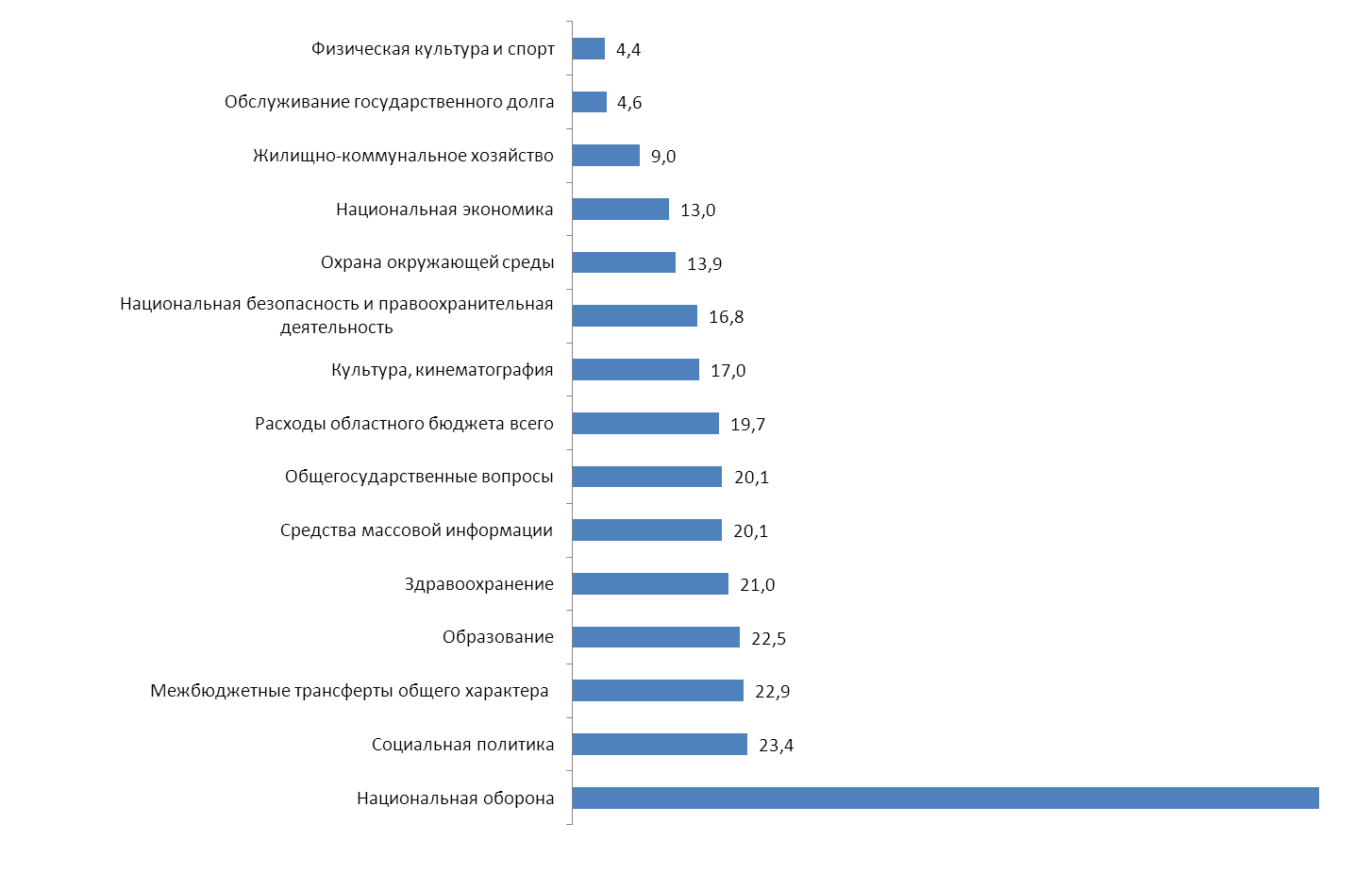 Рисунок 3Исполнение по разделам бюджетной классификации сложилось неравномерно. Разрыв между показателями исполнения по разделам более чем в 5 раз.Из 14 разделов классификации расходов по 7 разделам исполнение сложилось ниже среднего уровня исполнения расходов - менее 19,7%, в том числе по 3 разделам  исполнение составляет в  пределах 4,4-9,0 процентных пункта от законодательно утвержденных годовых назначений. Расходы по разделу «Национальная оборона» составили 100,0% от объема утвержденных годовых обязательств.Высокий уровень исполнения расходов сложился по разделам: «Социальная политика» - 23,4%, «Межбюджетные трансферты общего характера бюджетам субъектов РФ и муниципальных образований» - 22,9%, «Образование» - 22,5%. Выше среднего исполнены расходы по разделам: «Здравоохранение» - 21,0%, «Общегосударственные вопросы» - 20,1%, «Средства массовой информации» - 20,1%.На низком уровне профинансированы и соответственно освоены бюджетные назначения по разделам: «Культура, кинематография» - 17,0%, «Национальная безопасность и правоохранительная деятельность» - 16,8%, «Охрана окружающей среды» - 13,9%; «Национальная экономика» - 13,0%; «Жилищно-коммунальное хозяйство» - 9,0%, «Обслуживание государственного и муниципального долга» - 4,6%   «Физическая культура и спорт» - 4,4%.Кассовые расходы на социальную сферу исполнены в сумме                         4 187 781,5 тыс. рублей, что составило 78,1%  всех расходов за 1 квартал 2015 года.Структура расходов за 1 квартал 2015 года по разделам бюджетной классификации представлена на рисунке 4.Рисунок 4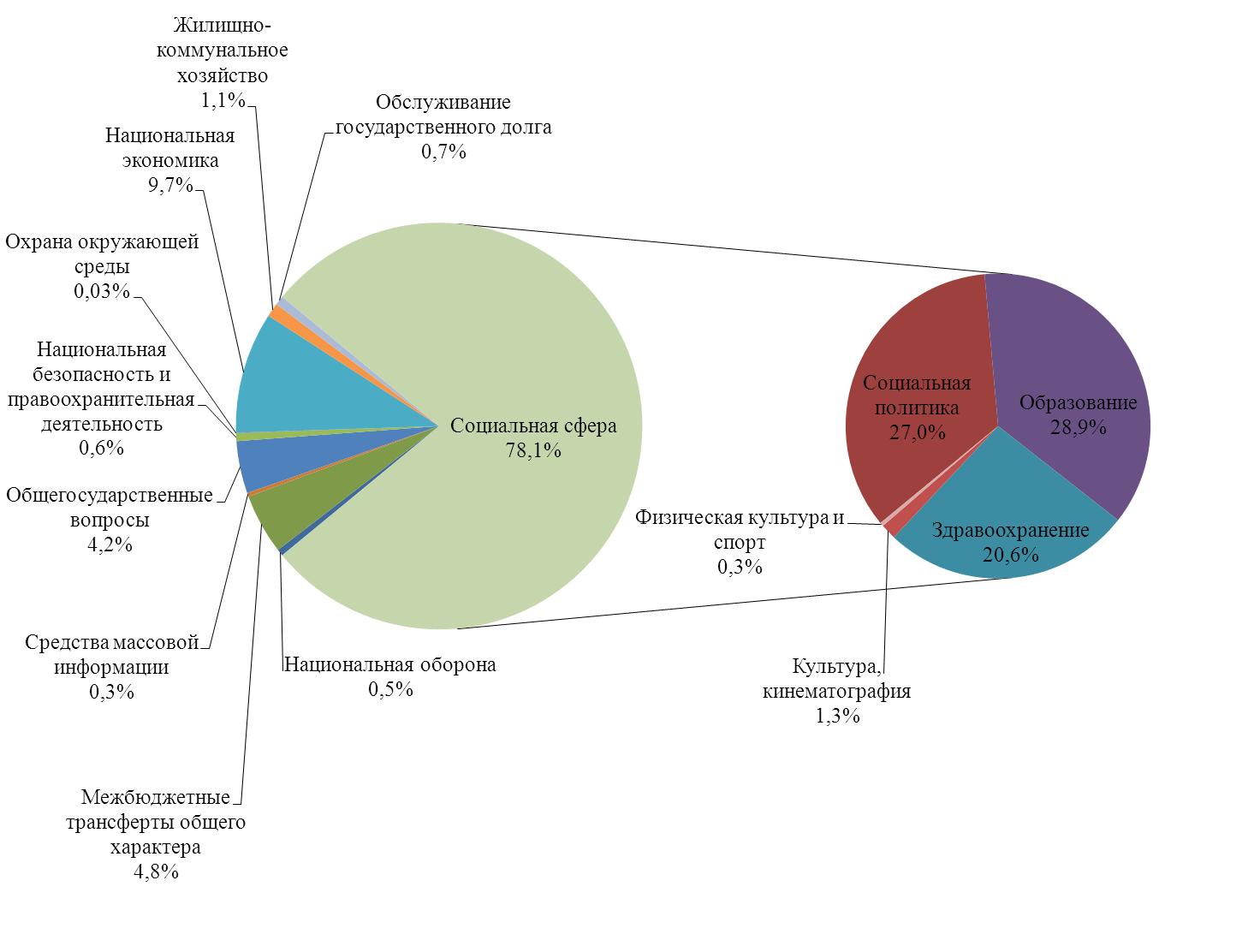 По разделу 0100 «Общегосударственные вопросы» исполнение сложилось в сумме 222 637,2 тыс. рублей, или 20,1% к годовому плану, при финансировании в объеме 249 878,9 тыс. рублей (22,6%). В разрезе подразделов исполнение сложилось следующим образом:- по подразделу 0103 «Функционирование законодательных (представительных) органов государственной власти и представительных органов муниципальных образований» сумма расходов составила 23 980,8 тыс. рублей, или 25,0% от годового плана;- по подразделу 0104 «Функционирование Правительства Российской Федерации, высших исполнительных органов государственной власти субъектов Российской Федерации, местных администраций» сумма расходов составила 41 344,2 тыс. рублей, или 27,5% от годового плана;- по подразделу 0105 «Судебная система» сумма расходов составила            11 316,6 тыс. рублей, или 15,4% от годового плана;- по подразделу 0106 «Обеспечение деятельности финансовых, налоговых и таможенных органов и органов финансового (финансово-бюджетного) надзора» сумма расходов составила 13 744,0 тыс. рублей, или 25,7% годового плана;- по подразделу 0107 «Обеспечение проведения выборов и референдумов» сумма расходов составила 11 561,8 тыс. рублей, или 26,2% годового плана;- по разделу 0113 «Другие общегосударственные вопросы» 120 689,8 тыс. рублей, или 20,0% годового плана.     В отчетном периоде не финансировались расходы по следующим направлениям: - реализация государственных функций Орловской области в сфере государственного управления (запланированная на 2015 год сумма расходов 19 444,5 тыс. рублей);- формирование и увеличение уставных фондов областных государственных унитарных предприятий (запланированная на 2015 год сумма расходов 5 000,0 тыс. рублей);- реализация мероприятий государственной программа Орловской области "Содействие занятости населения Орловской области до 2020 года" (запланированная на 2015 год сумма расходов 1 245,0 тыс. рублей);- реализация мероприятий государственной программы Орловской области "Обеспечение законности и правопорядка на территории Орловской области" (запланированная на 2015 год сумма расходов 905,4 тыс. рублей);- реализация мероприятий подпрограммы "Противодействие коррупции в Орловской области на 2013-2016 годы" государственной программы Орловской области "Повышение эффективности государственного и муниципального управления в Орловской области, поддержка институтов гражданского общества" (запланированная на 2015 год сумма расходов 480,0 тыс. рублей);- расходы на создание и развитие сети многофункциональных центров предоставления государственных и муниципальных услуг (запланированная на 2015 год сумма расходов 20 387,9 тыс. рублей);- реализация подпрограммы "Укрепление единства российской нации и этнокультурное развитие народов России в Орловской области (2014-2017 годы)" в рамках государственной программы Орловской области "Развитие культуры и искусства, туризма, архивного дела, сохранение и реконструкция военно-мемориальных объектов в Орловской области (2013-2017 годы)" (запланированная на 2015 год сумма расходов 680,0 тыс. рублей);- на реализацию Закона Орловской области от 26 января 2007 года           № 655-ОЗ "О наказах избирателей депутатам Орловского областного Совета народных депутатов"По разделу 0200 «Национальная оборона» расходные обязательства  исполнены в сумме 28 862,1 тыс. рублей, или 100,6% плана. По подразделу 0203 «Мобилизационная и вневойсковая подготовка» расходы исполнены в сумме 3 972,3 тыс. рублей или 22,5%. В рамках данного раздела производятся расходы на осуществление первичного воинского учета на территориях, где отсутствуют военные комиссариаты, в рамках  непрограммной части областного бюджета за счет соответствующих целевых поступлений из федерального бюджета.По подразделу 0204 «Мобилизационная подготовка экономики» расходы составили 24 889,8 тыс. рублей, что более чем в 2 раза превысило утвержденные ассигнования.Сверх утвержденных ассигнований произведены расходы на реализацию мероприятий подпрограммы "Снижение рисков и смягчение последствий чрезвычайных ситуаций природного и техногенного характера в Орловской области на 2013-2020 годы" государственной программы Орловской области "Развитие системы комплексной безопасности в Орловской области на 2013-2020 года" в сумме 23 307,5 тыс. рублей	В рамках утвержденных ассигнований по  подразделу осуществлялись расходы на реализацию мероприятий по обеспечению мобилизационной готовности экономики в рамках основного мероприятия государственной программы "Выполнение функций в сфере защиты населения и территорий Орловской области от чрезвычайных ситуаций природного и техногенного характера и обеспечения пожарной безопасности" государственной программы Орловской области "Развитие системы комплексной безопасности в Орловской области на 2013-2016 годы". Сумма расходов отчетного периода составила 1 582,3 тыс. рублей, или 14,3% от плана.По разделу 0300 «Национальная безопасность и правоохранительная деятельность» бюджетные обязательства исполнены  в сумме 34 199,3 тыс. рублей, или 16,8% законодательно утвержденных бюджетных ассигнований. Объем финансирования составил 51 312,6                 тыс. рублей (25,1% плана). Относительно аналогичного периода 2014 года расходы возросли на  3 512,8 тыс. рублей (на 11,4%). В рамках данного раздела по подразделу 0304 «Органы юстиции» произведены расходы на осуществление переданных органам государственной власти субъектов Российской Федерации в соответствии с пунктом 1 статьи 4 Федерального закона "Об актах гражданского состояния" полномочий Российской Федерации по государственной регистрации актов гражданского состояния в рамках непрограммной части областного бюджета в сумме 11 313,3 тыс. рублей (17,9 % от плана).По подразделу 0309 «Защита населения и территории от последствий чрезвычайных ситуаций природного и техногенного характера, гражданская оборона» расходы произведены в сумме 15 185,2 тыс. рублей (16,5%) на  обеспечение деятельности поисковых и аварийно-спасательных учреждений в рамках основного мероприятия государственной программы "Выполнение функций в сфере защиты населения и территорий Орловской области от чрезвычайных ситуаций природного и техногенного характера и обеспечения пожарной безопасности" государственной программы Орловской области "Развитие системы комплексной безопасности в Орловской области на 2013-2016 годы".По подразделу 0310 «Обеспечение пожарной безопасности» расходы составили 7 700,8 тыс. рублей, или 15,8% утвержденных значений, в том числе на компенсацию расходов, понесенных подразделениями добровольных пожарных команд или дружин - 632,2 тыс. рублей, или 14,9%, и на обеспечение деятельности подразделений государственной противопожарной службы в сумме 7 068,7 тыс. рублей, или 15,8% от плана.По разделу 0400 «Национальная экономика» бюджетные обязательства профинансированы в объеме 540 967,3 тыс. рублей (13,5% плана) и освоены в сумме 517 828,7 тыс. рублей, что составило 13,0% утвержденного бюджета по разделу. По сравнению с исполнением за аналогичный период 2014 года расходы увеличились на 181 610,7 тыс. рублей, или на 54,0%.По подразделу 0401 «Общеэкономические вопросы» расходы составили 15 647,2 тыс. рублей, или 15,8% от утвержденных объемов. Низкий процент исполнения по подразделу сложился по причине неполного освоения средств  в рамках основного мероприятия "Реализация мероприятий активной политики занятости населения и дополнительных мероприятий в сфере занятости населения" государственной программы Орловской области "Содействие занятости населения Орловской области до 2020 года" направленных на реализацию мероприятий активной политики занятости населения и дополнительных мероприятий в сфере занятости населения (финансирование составило 4 780,4 тыс. рублей (15,0% от плана), фактические расходы - 1 795,8 тыс. рублей, или 5,6% от плана) и центры занятости населения (финансирование составило 4 780,4 тыс. рублей, или 18,9%, фактические расходы - 1 795,8 тыс. рублей, или 7,1%).При этом в рамках подраздела не производились расходы на реализацию дополнительных мероприятий в сфере занятости населения в рамках основного мероприятия "Реализация мероприятий активной политики занятости населения и дополнительных мероприятий в сфере занятости населения" государственной программы Орловской области "Содействие занятости населения Орловской области до 2020 года" (на 2015 год запланировано 6 353,1 тыс. рублей)По подразделу 0405 «Сельское хозяйство и рыболовство»  бюджетные обязательства исполнены в сумме  281 732,3  тыс. рублей (38,9%). Основная сумма расходов по подразделу производилась в рамках реализации государственной программы Орловской области "Развитие сельского хозяйства и регулирование рынков сельскохозяйственной продукции, сырья и продовольствия в Орловской области на 2013-2020 годы". Расходы по данной программе составили 246 899,7 тыс. рублей, или 42,1 % от запланированного уровня, в том числе:- в рамках основного мероприятия 1 "Увеличение объемов производства и повышение конкурентоспособности продукции растениеводства и продуктов ее переработки» сумма расходов составила            245 225,2 тыс. рублей, или 60,1% утвержденных ассигнований (234 652,5 тыс. рублей за счет соответствующих субсидий федерального бюджета, 10 572,6 тыс. рублей – софинансирование предусмотренных в рамках мероприятия расходов за счет средств областного бюджета);- в рамках основного мероприятия 2 "Увеличение объемов производства и повышение эффективности продукции животноводства и продуктов ее переработки" сумма расходов составила 1 089,3 тыс. рублей, что соответствует 0,8 % утвержденных ассигнований (393,7 тыс. рублей за счет соответствующих субсидий федерального бюджета, 695,5 тыс. рублей – софинансирование предусмотренных в рамках мероприятия расходов за счет средств областного бюджета);- в рамках основного мероприятия 4 "Развитие малых форм хозяйствования на селе" расходы составили 585,2 тыс. рублей, или           3,5% утвержденных ассигнований (в полном объеме за счет средств федерального бюджета, в части софинансирования расходов за счет средств областного бюджета выделено 18,6 тыс. рублей, средства не освоены);- в рамках основного мероприятия 7 "Обеспечение деятельности бюджетных учреждений, в отношении которых Департамент сельского хозяйства Орловской области исполняет функции и полномочия учредителя" и основного мероприятие 8 "Проведение мероприятий в области сельского хозяйства" расходы в отчетном периоде не производились.В рамках государственной программы Орловской области "Развитие государственной ветеринарной службы Орловской области на 2014-2020 годы" по подразделу произведены расходы в сумме 19 608,3 тыс. рублей, или 22,1% плана, в том числе: предоставление субсидий учреждениям, обеспечивающим предоставление услуг в области животноводства - 19 500,0 тыс. рублей (22,7%), обеспечение отлова безнадзорных животных – 108,3 (3,6%).Расходы на центральный аппарат составили 11 398,1 тыс. рублей, или 24,3% от запланированного объема.По подразделу 0406 «Водное хозяйство» при утвержденных назначениях в сумме 11 613,6 тыс. рублей расходы не производились.По подразделу 0407 «Лесное хозяйство» расходы составили 10 033,9 тыс. рублей, или 11,9% от плана.Расходы по подразделу в основном производились в рамках государственной программы Орловской области "Развитие лесного хозяйства Орловской области на 2013-2020 годы" и при финансировании в размере 12 310,1 тыс. рублей (14,6%) составили 10 021,2 тыс. рублей (11,9%).По подразделу 0408 «Транспорт» расходы исполнены на низком уровне и составили 8 124,9 тыс. рублей, или 8,3% от плана.Расходы по подразделу в полном объеме осуществлялись в рамках государственной программы Орловской области "Развитие транспортной системы в Орловской области (2013-2018 годы)", в том числе по направлениям:- субсидии организациям железнодорожного транспорта - 389,4 тыс. рублей, или 1,0% от плана;- обеспечение равной доступности услуг общественного транспорта на территории Орловской области для отдельных категорий граждан - 7 735,5 тыс. рублей, или 13,3% от плана;По подразделу 0409 «Дорожное хозяйство (дорожные фонды)» расходы составили 179 834,0 тыс. рублей, или 6,8% плана.Расходы в рамках подраздела производились по двум направлениям капитальный ремонт, ремонт и содержание автомобильных дорог общего пользования - 166 042,6 тыс. рублей, или 10,2% от плана и содержание учреждений, осуществляющих управление автомобильными дорогами -              13 791,3 тыс. рублей, или 14,6% от плана.По подразделу 0410 «Связь и информатика» расходы составили                10 028,3 тыс. рублей, или 8,0% от плана.Основную часть произведенных расходов составили расходы на обеспечение деятельности (оказание услуг) подведомственных учреждений в рамках основного мероприятия "Мероприятия по исполнению технологических функций в сфере информатизации, в том числе: оператора электронного правительства, удостоверяющего центра, многофункционального центра предоставления государственных и муниципальных услуг, региональной уполномоченной организации по внедрению универсальных электронных карт" государственной программы Орловской области "Развитие информационного общества на территории Орловской области" - 9 694,5 тыс. рублей, или 12,0% от плана.По подразделу 0412 «Другие вопросы в области национальной экономики» обязательства исполнены в сумме 12 428,2 тыс. рублей, или 5,9% от плана, в том числе: расходы на центральный аппарат - 7 567,0 тыс. рублей, или 15,2% от плана, обеспечение деятельности подведомственных учреждений - 4 861,2 тыс. рублей, или 5,3% от плана.По разделу 0500 «Жилищно-коммунальное хозяйство» бюджетные обязательства исполнены в сумме 58 835,4 тыс. рублей, или 9,0%  законодательно утвержденных бюджетных ассигнований, при финансировании в объеме 61 552,4 тыс. рублей (9,5%).Относительно аналогичного периода прошлого года расходы сократились на 25 307,8 тыс. рублей, или 30,1%.Низкое исполнение по разделу сложилось по причине отсутствия расходов в рамках подраздела 0503 «Благоустройство» (запланированный годовой объем ассигнований 151 320,0 тыс. рублей) и низком уровне финансирования по подразделу «Коммунальное хозяйство» - 3,6%. По подразделу «Жилищное хозяйство» исполнение сложилось на уровне 16,5 % утверждённых бюджетных назначений, или 36 887,7 тыс. рублей.В рамках данного подраздела в отчетном периоде производились расходы по обеспечению мероприятий по переселению граждан из аварийного жилищного фонда (28 363,5 тыс. рублей, или 30,0% от плана - за счет средств государственной корпорации - Фонда содействия реформированию жилищно-коммунального хозяйства; 8 524,2 тыс. рублей, или 9,5% от плана за счет средств областного бюджета).По подразделу «Коммунальное хозяйство» расходы исполнены в сумме 6 264,5  тыс. рублей, или 3,6% от утверждённых бюджетных назначений. В рамках подраздела расходы производились по одному направлению - капитальное строительство в рамках подпрограммы "Мероприятия в области благоустройства, жилищно-коммунального хозяйства и дорожного строительства, связанные с подготовкой и проведением празднования 450-летия основания города Орла" государственной программы Орловской области "Подготовка и проведение празднования 450-летия основания города Орла (2012-2016 годы)". Расходы произведены на уровне 27,7% от плана.Расходы по подразделу «Другие вопросы в области жилищно-коммунального хозяйства»  исполнены в объеме 15 683,2 тыс. рублей, что составило 15,3% утвержденных показателей, в том числе расходы на центральный аппарат в рамках  непрограммной части областного бюджета  13 185,9 тыс. рублей (16,9 % от плана).Также в рамках подраздела произведен имущественный взнос в некоммерческую организацию "Региональный фонд капитального ремонта общего имущества в многоквартирных домах на территории Орловской области" в рамках  непрограммной части областного бюджета. Сумма расходов составила 2 497,3 тыс. рублей, или 10,1% от запланированной.По разделу 0600 «Охрана окружающей среды»  исполнение расходных обязательств составило 1 619,8 тыс. рублей, или 13,9% утвержденных бюджетных ассигнований, при финансировании в объеме            1 727,7 тыс. рублей (14,8% плана).Расходы на обеспечение деятельности природоохранных учреждений составили 1 129,3 тыс. рублей (18,2% плана), расходы на осуществление полномочий Российской Федерации в области охраны и использования охотничьих ресурсов по федеральному государственному охотничьему надзору, выдаче разрешений на добычу охотничьих ресурсов и заключению охотхозяйственных соглашений составили 490,6 тыс. рублей, или 9,3% от плана.Выше среднего уровня исполнения за отчетный период освоены бюджетные назначения по разделу 0700 «Образование» - 22,5% утвержденного бюджета, что составило 1 549 757,2 тыс. рублей, превысив аналогичные показатели 2014 года на 60 136,5 тыс. рублей, или на 4,0%. В отчетном периоде, при запланированных годовых ассигнованиях в сумме 171 290,0 тыс. рублей не производились расходы в рамках подраздела 0701 «Дошкольное образование».Основная доля расходов по разделу приходится на подраздел «Общее образование». Исполнение в отчетном периоде составило 1 276 995,0               тыс. рублей, что соответствует 23,6% утвержденных на 2015 год ассигнований.В рамках данного подраздела по государственной программе Орловской области "Образование в Орловской области (2013-2020 годы)" осуществлены расходы в сумме 1 241 760,8 тыс. рублей, или 25,2% от запланированной суммы, в том числе:- финансовое обеспечение государственных гарантий реализации прав на получение общедоступного и бесплатного дошкольного образования в муниципальных дошкольных образовательных организациях, общедоступного и бесплатного дошкольного, начального общего, основного общего, среднего общего образования в муниципальных общеобразовательных организациях, обеспечение дополнительного образования детей в муниципальных общеобразовательных организациях в рамках  подпрограммы "Развитие системы дошкольного, общего и дополнительного образования детей и молодежи" - 1 027 784,3 тыс. рублей, или 25,7 % утвержденных годовых показателей;- обеспечение деятельности общеобразовательных организаций 96 871,7 тыс. рублей, или 21,0%;- обеспечение деятельности организаций дополнительного образования 13 117,2 тыс. рублей, или 25,1%;- обеспечение деятельности (оказание услуг) детских домов 9 945,6 тыс. рублей, или 	19,3%;- возмещение расходов бюджетов муниципальных образований на обеспечение питанием учащихся муниципальных общеобразовательных организаций 67 832,6 тыс. рублей, или 29,9%;- выплата ежемесячного денежного вознаграждения за классное руководство 26 209,3 тыс. рублей, или 23,7%.Также по подразделу осуществлялись расходы по обеспечению деятельности учреждений по внешкольной работе с детьми в рамках подпрограммы "Развитие спорта высших достижений и подготовка спортивного резерва" государственной программы Орловской области "Физическая культура и спорт в Орловской области на 2013-2016 годы" (сумма расходов за отчетный период составила 20 234,2 тыс. рублей, или 18,4%).Расходы на предоставление субсидии на капитальное строительство в рамках подпрограммы "Строительство, реконструкция и модернизация объектов образования" государственной программы Орловской области "Подготовка и проведение празднования 450-летия основания города Орла (2012-2016 годы)" по подразделу в отчетном периоде составили 15 000,0 тыс. рулей, или 15,4% от годового плана.По подразделу «Среднее профессиональное образование» за отчетный период расходы произведены в сумме 211 386,8 тыс. рублей, или 23,8% от утвержденных значений.Расходование средств по подразделу осуществлялось в рамках трех государственных программ Орловской области.По государственной программе Орловской области "Образование в Орловской области (2013-2020 годы)" расходы произведены в сумме 172 648,7 тыс. рублей, что составляет 	23,9% от запланированных на 2015 год по данному подразделу, в том числе:- обеспечение деятельности (оказание услуг) профессиональных образовательных организаций - 160 054,9 тыс. рублей (24,3%);- социальное обеспечение детей-сирот и детей, оставшихся без попечения родителей, лиц из числа детей-сирот и детей, оставшихся без попечения родителей, обучающихся в государственных профессиональных образовательных организациях - 12 593,8 тыс. рублей (19,3%).По государственной программе Орловской области "Физическая культура и спорт в Орловской области на 2013-2016 годы" расходы в отчетном периоде в рамках подраздела составили 14 238,1	 тыс. рублей, что соответствует 21,3% от утвержденных сумм, в том числе расходы на обеспечение деятельности (оказание услуг) средних специальных учебных заведений в рамках подпрограммы "Развитие спорта высших достижений и подготовка спортивного резерва" - 14 226,7 тыс. рублей (21,3%).По государственной программе Орловской области "Развитие культуры и искусства, туризма, архивного дела, сохранение и реконструкция военно-мемориальных объектов в Орловской области (2013-2017 годы)" расходы отчетного периода составили 24 500,1 тыс. рублей, или 25,1% от запланированных на 2015 год ассигнований. Указанные расходы включают в себя расходы на обеспечение деятельности (оказание услуг) средних специальных учебных заведений в рамках подпрограммы "Оказание государственных услуг в сфере культуры, отраслевого образования и архивного дела Орловской области на 2013-2017 годы" в сумме 24 375,5 тыс. рублей (25,3% от утвержденных по подразделу) и расходы на социальное обеспечение детей-сирот и детей, оставшихся без попечения родителей, лиц из числа детей-сирот и детей, оставшихся без попечения родителей, обучающихся в государственных профессиональных образовательных организациях в сумме 124,6 тыс. рублей (11,8%).По подразделу 0705 «Профессиональная подготовка, переподготовка и повышение квалификации» за 1 квартал 2015 года расходы составили              9 107,3 тыс. рублей, или 19,3% от утвержденных на 2015 год ассигнований.В рамках подраздела в отчетном периоде производились расходы:- на обеспечение деятельности организаций дополнительного профессионального образования в рамках подпрограммы "Развитие системы профессионального образования, в том числе дополнительного профессионального образования" государственной программы Орловской области "Образование в Орловской области (2013-2020 годы)" в сумме 7 866,7	 тыс. рублей (18,8% от утвержденных ассигнований);- на обеспечение деятельности учебных заведений и курсов по переподготовке кадров в рамках основного мероприятия "Реализация мероприятий активной политики занятости населения и дополнительных мероприятий в сфере занятости населения" государственной программы Орловской области "Содействие занятости населения Орловской области до 2020 года" в сумме 1 240,7 тыс. рублей (	25,0%).По подразделу 0707 «Молодежная политика и оздоровление детей» расходы за 1 квартал 2015 года составили 15 866,6 тыс. рублей, что составляет 10,4% от утвержденных ассигнований на 2015 год.Основную часть по подразделу составляют расходы на организацию и проведение оздоровительной кампании детей в рамках  подпрограммы "Развитие системы дошкольного, общего и дополнительного образования детей и молодежи" государственной программы Орловской области "Образование в Орловской области (2013-2020 годы)". Сумма расходов по оздоровительной компании 2015 года в отчетном периоде составила 12 765,1 тыс. рублей, в том числе: мероприятия по проведению оздоровительной кампании  1 119,6  тыс.  рублей (1,2% от запланированных ассигнований), расходы по обеспечению деятельности учреждений по проведению оздоровительной кампании составили 11 645,6 тыс. рублей (29,2%).Расходы на обеспечение деятельности учреждений организационно-воспитательной работы с молодежью в рамках подпрограммы "Орловщина молодая на 2013-2020 годы" государственной программы Орловской области "Молодежь Орловщины на 2013-2020 годы" в отчетном периоде по подразделу составили 3 091,4 тыс. рублей (19,9%).По подразделу «Другие вопросы в области образования» расходы составили 36 401,5 тыс. рублей, или 16,6% от утвержденных на 2015 год ассигнований.В рамках подраздела на обеспечение деятельности подведомственных учреждений, обеспечивающих предоставление услуг в сфере образования, направлено 16 092,8 тыс. рублей, или 29,2% от утвержденных ассигнований. Фактические расходы составили 10 599,0 тыс. рублей, или 19,2% По разделу 0800 «Культура и кинематография» расходы произведены в сумме 69 106,5 тыс. рублей, или 17,0% утвержденных ассигнований. Финансирование составило 73 956,2 тыс. рублей, или 18,2% от годового плана. Относительно 2014 года расходы по разделу сократились на 3 603,5 тыс. рублей, или на 5,0%.На обеспечение деятельности дворцов и домов культуры, выставочных центров, музеев и постоянных выставок, библиотек, театров и других учреждений культуры направлено 63 803,3 тыс. рублей, или 92,3% всех расходов отчетного периода по данному разделу и 22,4% плана. Расходы по разделу 0900 «Здравоохранение» исполнены в сумме                   1 105 633,4 тыс. рублей, или 21,0% плановых назначений. Финансирование  произведено в сумме 1 117 028,1 тыс. рублей (21,2% плана). Сумма расходов относительно уровня 2014 года увеличилась на         115 635,0 тыс. рублей, или на 11,7%. Расходы по подразделам исполнены неравномерно от 14,9% по подразделу «Стационарная медицинская помощь» до 30,7% по подразделу «Санитарно-эпидемиологическое благополучие».На выполнение территориальной программы обязательного медицинского страхования в рамках базовой программы обязательного медицинского страхования в рамках мероприятия "Межбюджетные трансферты бюджетам фондов обязательного медицинского страхования" государственной программы Орловской области "Развитие отрасли здравоохранения в Орловской области на 2013-2020 годы" в отчетном периоде направлено 752 091,0 тыс. рублей, или 25,0% от утвержденных годовых объемов.На обеспечение деятельности подведомственных учреждений здравоохранения направлено 225 996,0 тыс. рублей, или 20,7% от утвержденных годовых показателей.В рамках подпрограммы "Лекарственное обеспечение отдельных категорий граждан на 2013-2020 годы" государственной программы Орловской области "Развитие отрасли здравоохранения в Орловской области на 2013-2020 годы" расходы в отчетном периоде составили 62 151,8 тыс. рублей (19,2%), в том числе реализация Закона Орловской области от 13 августа 2009 года № 942-ОЗ "О льготном лекарственном обеспечении отдельных категорий граждан в Орловской области" - 34 225,2 тыс. рублей (17,0%).Не финансировались в 1 квартале 2015 года расходы по следующим направлениям: реализация мероприятий по профилактике ВИЧ-инфекции и гепатитов B и C; финансовое обеспечение закупок антибактериальных и противотуберкулезных лекарственных препаратов (второго ряда); осуществление организационных мероприятий по обеспечению лиц лекарственными препаратами, предназначенными для лечения больных злокачественными новообразованиями лимфоидной, кроветворной и родственных им тканей, гемофилией, муковисцидозом, гипофизарным нанизмом, болезнью Гоше, рассеянным склерозом, а также после трансплантации органов и (или) тканей; финансовое обеспечение закупок антивирусных препаратов для профилактики и лечения лиц, инфицированных вирусами иммунодефицита человека и гепатитов B и C.Также не производились расходы на капитальное строительство в рамках подпрограммы "Улучшение материально-технической базы учреждений здравоохранения в рамках мероприятий, связанных с подготовкой и проведением празднования 450-летия основания города Орла" государственной программы Орловской области "Подготовка и проведение празднования 450-летия основания города Орла (2012-2016 годы)" (на 2015 год расходы запланированы в сумме 368 000,0 тыс. рублей).По разделу 1000 «Социальная политика» финансирование составило              1 494 508,2 тыс. рублей (24,2%), кассовое исполнение сложилось в объеме        1 446 765,6 тыс. рублей, или 23,4% утвержденных бюджетных ассигнований.Относительно уровня 2014 года сумма расходов возросла на 309 837,0              тыс. рублей, или на 27,3%. 	По подразделу 1001 «Пенсионное обеспечение» расходы на доплаты к пенсиям и дополнительное пенсионное обеспечение составили 27 016,9 тыс. рублей, или 22,5% от годового плана.	По подразделу 1002 «Социальное обслуживание населения» расходы составили 300 832,9 тыс. рублей, или 22,8% утвержденных бюджетных ассигнований.На обеспечение деятельности учреждений социального обслуживания населения направлено 217 259,5 тыс. рублей, или 22,2% плана.На обеспечение деятельности домов-интернатов для престарелых и инвалидов направлено 82 732,4 тыс. рублей, или 24,6% плана.На обеспечение инвалидов техническими средствами реабилитации, включая изготовление и ремонт протезно-ортопедических изделий направлено 841,0 тыс. рублей, или 28,1%.По подразделу 1003 «Социальное обеспечение населения» расходы составили 975 291,0 тыс. рублей, или 25,8% от плана.В рамках данного подраздела на уровне 99,7% (138 310,7 тыс. рублей) исполнены расходы на обеспечение жильем отдельных категорий граждан, установленных Федеральным законом от 12 января 1995 года № 5-ФЗ "О ветеранах", в соответствии с Указом Президента Российской Федерации от 7 мая 2008 года № 714 "Об обеспечении жильем ветеранов Великой Отечественной войны 1941-1945 годов".Расходы на осуществление переданных полномочий Российской Федерации по предоставлению отдельных мер социальной поддержки граждан, подвергшихся воздействию радиации, в рамках подпрограммы "Совершенствование системы социальной поддержки отдельных категорий граждан" государственной программы Орловской области "Социальная поддержка граждан в Орловской области на 2013-2020 годы" в отчетном периоде составили 201 846,8 тыс. рублей, или 71,0% от плана.Расходы на осуществление социальных выплат составили:- на ежегодную денежную выплату лицам, награжденным нагрудным знаком "Почетный донор России" - 26 623,9 тыс. рублей, или 98,5% от плана;- на оплату жилищно-коммунальных услуг отдельным категориям граждан направлено - 103 844,4 тыс. рублей, или 12,1% от плана;- на единовременное пособие беременной жене военнослужащего, проходящего военную службу по призыву, а также ежемесячное пособие на ребенка военнослужащего, проходящего военную службу по призыву, в соответствии с Федеральным законом от 19 мая 1995 года № 81-ФЗ "О государственных пособиях гражданам, имеющим детей" - 1 451,7 тыс. рублей, или 17,8% от плана;- на выплату инвалидам компенсаций страховых премий по договорам обязательного страхования гражданской ответственности владельцев транспортных средств – 11,1 тыс. рублей, или 1,1% от запланированной суммы;- на выплату государственных пособий лицам, не подлежащим обязательному социальному страхованию на случай временной нетрудоспособности и в связи с материнством, и лицам, уволенным в связи с ликвидацией организаций (прекращением деятельности, полномочий физическими лицами) - 64 094,9 тыс. рублей, или 26,5% от плана;- на предоставление мер социальной поддержки в виде ежемесячной денежной компенсации на оплату жилого помещения, освещения и отопления педагогическим работникам образовательных организаций Орловской области, муниципальных образовательных организаций, проживающим и работающим в сельской местности - 10 069,1	тыс. рублей, или 16,6% от плана;- на выплату социального пособия на погребение и возмещение расходов по гарантированному перечню услуг по погребению - 1 816,5 тыс. рублей, или 26,3% от плана;- на осуществление социальных выплат в соответствии с Законом Орловской области от 3 декабря 2007 года № 720-ОЗ "О звании "Ветеран труда Орловской области" - 67 134,4 тыс. рублей, или 21,7% от плана;- на предоставление гражданам субсидий на оплату жилого помещения и коммунальных услуг - 33 274,8 тыс. рублей, или	23,5% от плана;- на выплату ежемесячного пособия на ребенка - 65 557,6	 тыс. рублей, или 22,8% от плана;- на обеспечение мер социальной поддержки ветеранов труда -                 155 924,2	 тыс. рублей, или 21,0% от плана;- на обеспечение мер социальной поддержки тружеников тыла - 1 456,5 тыс. рублей, или 17,5% от плана;- на обеспечение мер социальной поддержки реабилитированных лиц и лиц, признанных пострадавшими от политических репрессий - 1 804,5 тыс. рублей, или 20,6% от плана;- на выплату ежемесячного пособия для многодетной семьи - 23 552,5 тыс. рублей, или 	27,1% от плана;- расходы на обеспечение инвалидов техническими средствами реабилитации, включая изготовление и ремонт протезно-ортопедических изделий - 16 378,1 тыс. рублей, или 9,3% от плана.При этом расходы в отчетном периоде не производились по следующим мероприятиям:- предоставление государственной поддержки в решении жилищной проблемы молодым семьям, нуждающимся в улучшении жилищных условий, в рамках подпрограммы "Обеспечение жильем молодых семей на 2015-2020 годы" в рамках государственной программы Орловской области "Стимулирование социального жилищного строительства в Орловской области";- обеспечение жильем отдельных категорий граждан, установленных Федеральными законами от 12 января 1995 года № 5-ФЗ "О ветеранах" и от 24 ноября 1995 года № 181-ФЗ "О социальной защите инвалидов в Российской Федерации";- ипотечное кредитование молодых учителей в рамках государственной программы Орловской области "Стимулирование социального жилищного строительства в Орловской области";- единовременная денежная выплата на проведение ремонта жилых помещений, в которых проживают инвалиды и участники Великой Отечественной войны, не имеющие оснований для обеспечения жильем в соответствии с Указом Президента Российской Федерации от 7 мая 2008 года № 714 "Об обеспечении жильем ветеранов Великой Отечественной войны 1941-1945 годов.По подразделу 1004 «Охрана семьи и детства» расходы сложились в размере 122 661,0 тыс. рублей, или 14,1% от запланированных ассигнований.В рамках данного подраздела производились расходы по следующим направлениям:- обеспечение полноценным питанием беременных женщин, кормящих матерей, а также детей в возрасте до трех лет - 1 367,1 тыс. рублей, или 4,9% от плана;- ежемесячная денежная выплата, назначаемая в случае рождения третьего ребенка или последующих детей до достижения ребенком возраста трех лет 29 309,4 тыс. рублей, или 	19,8%;- выплата единовременного пособия при всех формах устройства детей, лишенных родительского попечения, в семью - 542,6	 тыс. рублей, или 8,2% от плана;- обеспечение бесплатного проезда на городском, пригородном (в сельской местности - на внутрирайонном) транспорте (кроме такси), а также 2 раза в год к месту жительства и обратно к месту учебы детей-сирот и детей, оставшихся без попечения родителей, лиц из их числа, обучающихся в государственных областных, муниципальных образовательных организациях Орловской области - 403,5 тыс. рублей, или 19,9% от плана;- содержание ребенка в семье опекуна и приемной семье, а также вознаграждение, причитающееся приемному родителю - 26 726,2 тыс. рублей, или 16,5% от плана;- компенсация части родительской платы за содержание ребенка в образовательных организациях, реализующих основную общеобразовательную программу дошкольного образования - 15 873,9	 тыс. рублей, или 20,0% от плана.При этом в отчетном периоде не производились расходы по следующим направлениям:- обеспечение жилищных прав детей-сирот и детей, оставшихся без попечения родителей, лиц из числа детей-сирот и детей, оставшихся без попечения родителей;- обеспечение выпускников муниципальных образовательных организаций из числа детей-сирот и детей, оставшихся без попечения родителей, единовременным денежным пособием, одеждой, обувью, мягким инвентарем и оборудованием. По подразделу 1006 «Другие вопросы в области социальной политики» расходы составили 20 963,8	тыс. рублей, или 21,6% от запланированных ассигнований, в том числе расходы на центральный аппарат - 12 454,4 тыс. рублей (34,8%) и расходы на выполнение полномочий в сфере опеки и попечительства - 7 984,8 тыс. рублей (20,9%).По разделу «Физическая культура и спорт» при финансировании в объеме 18 081,8 тыс. рублей (4,8%), исполнение сложилось в сумме 16 518,8 тыс. рублей, или 4,4% утвержденных бюджетных ассигнований. Относительно показателей 2014 года снижение расходов составило  9 616,8 тыс. рублей, или 36,8%. В рамках раздела в отчетном периоде не производились расходы по подразделу 1101 «Физическая культура» (ассигнования на 2015 год запланированы в сумме 1 000,0 тыс. рублей).Крайне низкий процент исполнения сложился по подразделу «Массовый спорт». Расходы по подразделу в отчетном периоде составили          3 637,3 тыс. рублей, что соответствует 1,2% от утвержденных на 2015 год значений. Низкое исполнение по подразделу сложилось по причине отсутствия в отчетном периоде расходов на капитальное строительство физкультурно-оздоровительных комплексов в муниципальных образованиях Орловской области в рамках государственной программы Орловской области "Физическая культура и спорт в Орловской области на 2013-2016 годы" (на 2015 год по данному направлению запланировано 30 902,8  тыс. рублей) и расходов в рамках подпрограммы "Строительство и реконструкция спортивных сооружений" государственной программы Орловской области "Подготовка и проведение празднования 450-летия основания города Орла (2012-2016 годы)" (на 2015 год по данному направлению запланированные расходы составили 268 960,0 тыс. рублей, в том числе за счет средств федерального бюджета - 169 800,0, за счет средств областного бюджета -  99 160,0 тыс. рублей).В рамках подраздела в отчетном периоде на обеспечение деятельности (оказание услуг) центров спортивной подготовки (сборных команд) направлено 3 257,0 тыс. рублей (26,6%) на реализацию мероприятий подпрограммы "Развитие массового спорта и учреждений физической культуры и спорта" в рамках государственной программы Орловской области "Физическая культура и спорт в Орловской области на 2013-2020 годы" 380,3 тыс. рублей (25,7%).Расходы по подразделу «Спорт высших достижений» составили                 11 030,7  тыс. рублей, или 21,1% от плана на 2015 год, по подразделу «Другие вопросы в области физической культуры и спорта»  - 1 850,8 тыс. рублей, или 16,6% от запланированных.По разделу 1200 «Средства массовой информации» расходы исполнены в сумме  16 371,0 тыс. рублей, что составило 20,1% утвержденного бюджета. 	В отчётном периоде исполнены обязательства по предоставлению субсидий телерадиокомпаниям и телерадиоорганизациям в сумме 4 741,1 тыс. рублей, или 23,7% плана, по обеспечению деятельности (оказание услуг) периодических изданий, учрежденных органами законодательной и исполнительной власти в сумме 9 264,9 тыс. рублей, 24,1%.	Расходы на государственную поддержку в сфере культуры, кинематографии и средств массовой информации в отчетном периоде составили 2 365,0 тыс. рублей, что соответствует 18,2% утвержденных на 2015 год ассигнований.По разделу 1300 «Обслуживание государственного и муниципального долга» расходы по процентным платежам по долговым обязательствам составили 39 513,7 тыс. рублей, или 4,6 % запланированных годовых объемов.Расходы по разделу  1400 «Межбюджетные трансферты общего характера бюджетам субъектов РФ и муниципальных образований» профинансированы в сумме 257 560,0 тыс. рублей (23,0%), исполнены в сумме 256 765,0 тыс. рублей или 22,9% годовых бюджетных назначений. Относительно показателей аналогичного периода 2014 года объем межбюджетных трансфертов снизился на 112 723,8 или 30,5%.Дотации на выравнивание бюджетной обеспеченности муниципальных районов (городских округов) профинансированы и исполнены в сумме          194 593,4 тыс. рублей, или 25,0% годового плана.Дотации на поддержку мер по обеспечению сбалансированности бюджетов профинансированы и исполнены в сумме 20 501,6 тыс. рублей, или 8,5% плановых назначений. Субвенции для финансового обеспечения расходных обязательств муниципальных образований, возникших при выполнении государственных полномочий РФ, субъектов РФ, переданных для осуществления органам местного самоуправления в установленном порядке исполнены на 25,0% годовых назначений, и составили 24 034,9 тыс. рублей.	На исполнение наказов избирателей депутатам областного Совета направлено в сумме 9 311,5 тыс. рублей, или 92,1 % годового плана.В ведомственной структуре 91,1 % всех произведенных в 1 квартале 2015 года расходов распределены между шестью органами исполнительной власти специальной компетенции - главными распорядителями средств областного бюджета:- Департамент образования Орловской области в размере 1 492 648,4 тыс. рублей (27,8 %);- Департамент социальной защиты населения, опеки и попечительства Орловской области в сумме 1 271 124,7 тыс. рублей (23,7 %);- Департамент здравоохранения Орловской области в размере 1 108 410,3 тыс. рублей (20,7 %);- Департамент строительства, топливно-энергетического комплекса, жилищно-коммунального хозяйства, транспорта и дорожного хозяйства Орловской области в размере 447 470,2 тыс. рублей (8,3 %);- Департамент финансов Орловской области в размере в сумме 311 094,9 тыс. рублей (5,8 %);- Департамент сельского хозяйства Орловской области в размере 256 263,4 тыс. рублей (4,8 %).На долю остальных 31 главного распорядителя средств областного бюджета приходится 8,9 % исполненных расходных обязательств, из которых основная доля приходится на: Аппарат Губернатора и Правительства Орловской области – 1,8 % (95 338,4 тыс. рублей); Управление культуры и архивного дела Орловской области – 1,8 % (95 041,9 тыс. рублей); Управление труда и занятости Орловской области – 1,3 % (70 209,7 тыс. рублей). Удельный вес расходов каждого из оставшихся главных распорядителей незначителен, и он не превышает 1,0 %.Структура расходов за 1 квартал 2015 года в разрезе главных распорядителей представлена на рисунке 5.Рисунок 5Из 37 главных распорядителей  средства областного бюджета:- по 17 главным распорядителям расходы исполнены  ниже 17,0 %, из них по двум – исполнение составило 0,0 %: Управление координации целевых программ, пищевой, перерабатывающей промышленности и рыночной инфраструктуры Орловской области; Представительство Орловской области при Правительстве Российской Федерации. По пяти исполнение сложилось на уровне ниже 9, 0 %: Управление по обеспечению безопасности, законности, правопорядка и деятельности координационных органов Орловской области (8,3 %), Управление градостроительства, архитектуры и землеустройства Орловской области (2,7 %), Управление информационных технологий Орловской области (7,8 %); Департамент строительства, топливно-энергетического комплекса, жилищно-коммунального хозяйства, транспорта и дорожного хозяйства Орловской области (8,5 %), Департамент экономического развития и инвестиционной деятельности Орловской области (8,9 %);- по 14 главным распорядителям расходы исполнены  на уровне от 17,1 % до 26,6 %;- по 16 главным распорядителям расходы исполнены на уровне от 30,9 % до 38,8 %.Управление по обеспечению безопасности, законности, правопорядка и деятельности координационных органов Орловской области полностью использовало профинансированные деньги в размере 5 837,8 тыс. рублей.Кассовое исполнение расходов на реализацию 23 государственных программ Орловской области за отчетный период сложилось в сумме 5 126 326,6 тыс. рублей, что составило 95,6 % в общем объеме расходов. Относительно утвержденных годовых объемов, программные расходы исполнены на уровне 20,1 %, в том числе:- за счет областных средств – 4 178 573,3 тыс. рублей (81,5 %);- федеральных – 947 753,3 тыс. рублей (18,5 %).Проведенный анализ показал, что финансирование государственных программ Орловской области в прошедшем полугодии производилось неравномерно.Из предусмотренных приложением 18 к закону Орловской области от 05.12.2014 № 1699-ОЗ «Об областном бюджете на 2015 год и на плановый период 2016 и 2017 годов» 23 государственных программы, не финансировались и не исполнялись принятые обязательства по 4 программам: «Устойчивое развитие сельских территорий Орловской области на 2014-2017 годы и на период до 2020 года»; «Развитие предпринимательства и деловой активности в Орловской области»; «Обеспечение законности и правопорядка на территории Орловской области»; «Дополнительные меры по улучшению демографической ситуации в Орловской области на 2014-2020 годы».Наиболее низкий уровень финансирования (менее 15,0 %) сложился по 9 госпрограммам: «Развитие лесного хозяйства Орловской области на 2013-2020 годы»  - 14,6 %; «Управление государственными финансами Орловской области» – 14,3 %; «Молодежь Орловщины на 2013-2020 годы» – 13,2 %; «Повышение эффективности государственного и муниципального управления в Орловской области, поддержка институтов гражданского общества»  - 10,9 %; «Обеспечение условий и формирование комфортной среды проживания в Орловской области»  - 9,7 %; «Развитие информационного общества на территории Орловской области»  - 9,0 %; «Развитие транспортной системы в Орловской области (2013-2018 годы)» - 7,7 %; «Охрана окружающей среды, рациональное использование природных ресурсов и экологическая безопасность Орловской области на 2013-2020 годы» – 7,4 %; «Подготовка и проведение празднования 450-летия основания города Орла (2012-2016 годы)» – 1,8 %;Ниже среднего уровня профинансированы расходы по 10 государственным программам.По 14 государственным программам не полностью использовано финансирование в течение 1 квартала. Наибольший процент неисполнения на уровне 96,9 % по государственной программе Орловской области «Повышение эффективности государственного и муниципального управления в Орловской области, поддержка институтов гражданского общества» в размере 5 000,0 тыс. рублей.Дефицит бюджета и источники его покрытияПри планируемом годовом дефиците бюджета 2 456 524,6 тыс. рублей по итогам исполнения бюджета за 1 квартал 2015 года, сложился профицит в размере 147 763,7 тыс. рублей. Аналогичный период прошлого года был исполнен с дефицитом 345 912,7 тыс. рублей.Основным источником финансирования дефицита за отчетный период стало увеличение остатков на счетах по учету средств бюджета в сумме 149 517,1 тыс. рублей.В составе источников финансирования дефицита областного бюджета в отчетности отражен возврат бюджетных кредитов в сумме 1 811,4 тыс. рублей, в том числе: - бюджетных кредитов, предоставленных юридическим лицам прошлых лет в сумме 641,4 тыс. рублей, при годовом плане 1 642,5 тыс. рублей;- возврат бюджетных кредитов, предоставленных другим бюджетам муниципальных образований в сумме 1 170,0 тыс. рублей, при плане 9 000,0 тыс. рублей.Объем государственного долга Орловской области по состоянию на 
1 апреля 2015 года составил 11 972 352,2 тыс. рублей. По отношению к объемам на начало года произошло снижение размера государственного долга Орловской области на 314 327,4 тыс. рублей.В структуре государственного долга 6 622 874,2 тыс. рублей, или 
55,3 % составляют кредиты коммерческих банков, 44,7 %, или 5 349 478,0 тыс. рублей – бюджетные кредиты федерального бюджета. Объем государственного долга Орловской области на 1 апреля 2015 года не превысил утвержденного предельного объема государственного долга Орловской области на 20145 год (16 592 160,7 тыс. рублей) и составил 72,2% его величины.Выводы и предложения1.	За 1 квартал 2015 года в областной бюджет фактически поступило 5 512 177,5 тыс. рублей, или 22,3 % от утвержденного бюджета. В сравнении с аналогичным периодам 2014 года темп исполнения доходной части областного бюджета увеличился (2014 год – 17,1 %), что оказывает положительное влияние на исполнение принятых бюджетных обязательств в 2015 году. Из общего объема доходов за 1 квартал 2015 года 55,3 % обеспечивались за счет собственных источников (налоговые и неналоговые доходы) и 44,7 %  - за счет безвозмездных поступлений. За текущий период 2014 года данное соотношение составляло 65,4 % и 34,6 % соответственно.2.	Уточненные назначения по безвозмездным поступлениям на 2015 год составили 8 153 302,1 тыс. рублей. Фактическое исполнение за 1 квартал 2015 года сложилось в размере 2 465 581,9  тыс. рублей, или 30,2 % от уточненного плана. По сравнению с анализируемым периодом 2014 года общий объем безвозмездных поступлений из федерального бюджета увеличился на 907 421,6 тыс. рублей, или на 58,2 %.3.	По состоянию на 1 апреля 2015 года, общая сумма задолженности по налогам в территориальный бюджет составила 852,0 млн. рублей. За 1 квартал 2015 года объем задолженности увеличился на 6,0 млн. рублей, или на 1,0  %. В общей сумме задолженности 73,4 %, или 625,0 млн. рублей составила задолженность юридических лиц и индивидуальных предпринимателей. Неурегулированная задолженность на 01.04.2015 года составила 24,3 %, или 152,0 млн. рублей, из которой 69,0 млн. рублей является безнадежной к взысканию.4.	За 1 квартал 2015 года объем финансирования расходной части областного бюджета составил 5 538 863,4 тыс. рублей, или 20,4% законодательно утвержденных бюджетных ассигнований (в 2014 году – 17,0%), в том числе за счет областных средств – 4 542 641,6 тыс. рублей (19,8% плана), за счет федеральных — 996 221,8 тыс. рублей (23,2% плана). Контрольно-счетная палата Орловской области отмечает, что финансирование за 1 квартал 2015 года бюджетных обязательств, утвержденных законом об областном бюджете на финансовый год, в сумме 
4 542 641,6 тыс. рублей в связи с недостаточностью доходных источников было произведено, в том числе и за счет привлеченных коммерческих кредитов. 5.	На счетах получателей средств областного бюджета по состоянию на 01.04.2015 года остались не использованными 174 449,6 тыс. рублей. По сравнению с аналогичным периодом 2014 года фактические расходы бюджета увеличились на 509 388,7 тыс. рублей, или на 10,5%.6.	Кассовое исполнение расходов областного бюджета сложилось в сумме 5 364 413,8 тыс. рублей, что составило 19,7% от законодательно утвержденных плановых показателей (в 2014 году – 16,5%), из них средства областного бюджета в сумме 4 396 061,9 тыс. рублей (19,2% плана), федерального — 968 351,9 тыс. рублей (22,5% плана). Из 14 разделов классификации расходов по 7 разделам исполнение сложилось ниже среднего уровня исполнения расходов - менее 19,7%, в том числе по 3 разделам  исполнение составляет в  пределах 4,4-9,0 процентных пункта от законодательно утвержденных годовых назначений. Расходы по разделу «Национальная оборона» составили 100,0% от объема утвержденных годовых обязательств.Высокий уровень исполнения расходов сложился по разделам: «Социальная политика» - 23,4%, «Межбюджетные трансферты общего характера бюджетам субъектов РФ и муниципальных образований» - 22,9%, «Образование» - 22,5%. 7.	При планируемом годовом дефиците бюджета 2 456 524,6 тыс. рублей по итогам исполнения бюджета за 1 квартал 2015 года, сложился профицит в размере 147 763,7 тыс. рублей. Аналогичный период прошлого года был исполнен с дефицитом 345 912,7 тыс. рублей. Основным источником финансирования дефицита за отчетный период стало увеличение остатков на счетах по учету средств бюджета в сумме 149 517,1 тыс. рублей.8.	Объем государственного долга Орловской области по состоянию на 1 апреля 2015 года составил 11 972 352,2 тыс. рублей. По отношению к объемам на начало года произошло снижение размера государственного долга Орловской области на 314 327,4 тыс. рублей. Объем государственного долга Орловской области на 1 апреля 2015 года не превысил утвержденного предельного объема государственного долга Орловской области на 20145 год (16 592 160,7 тыс. рублей) и составил 72,2% его величины.Отчет об исполнении областного бюджета за 1 квартал 2015 года Контрольно-счетная палата считает возможным принять к сведению.Начальник экспертно-аналитического отделаКонтрольно-счетной палаты Орловской области                         И.А. РогачевЗаместитель начальника экспертно-аналитического отдела Контрольно-счетной палаты Орловской области             В.С. Глушкова